DECLARACIÓN DEL PROVEEDOR DE ENSAYO DE APTITUDA los _____ días del mes de _____ del año _____ (Especificar la Razón Social del Proveedor de Ensayos de Aptitud) 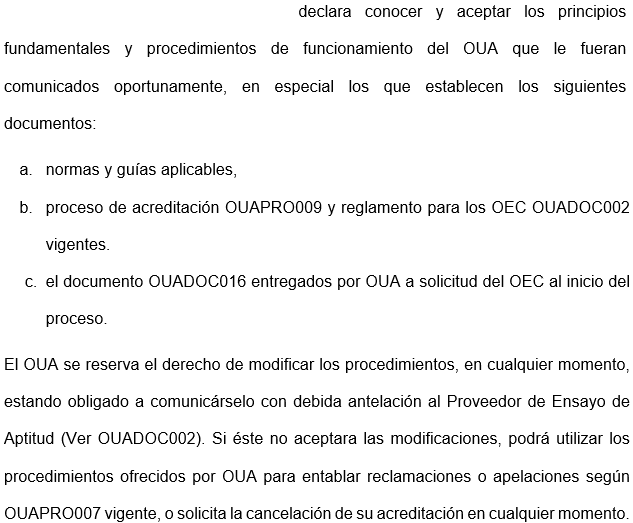 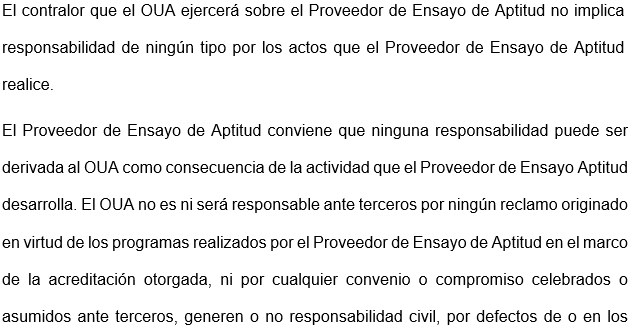 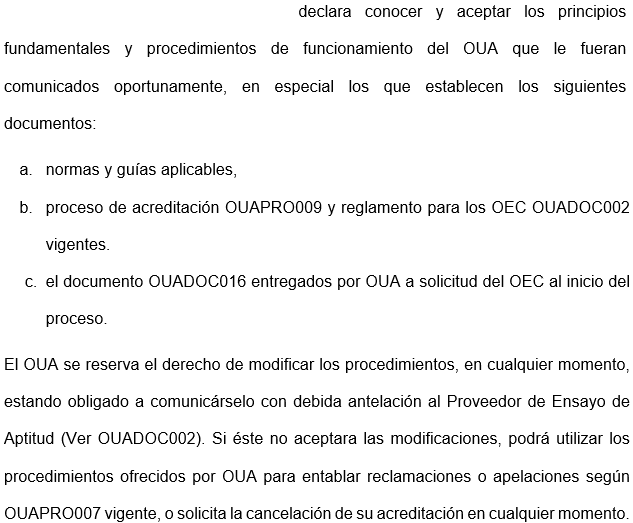 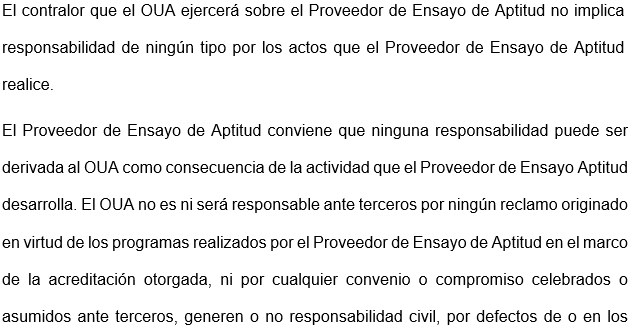 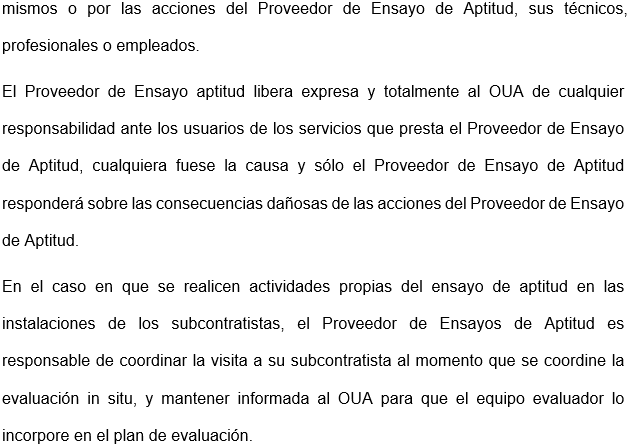 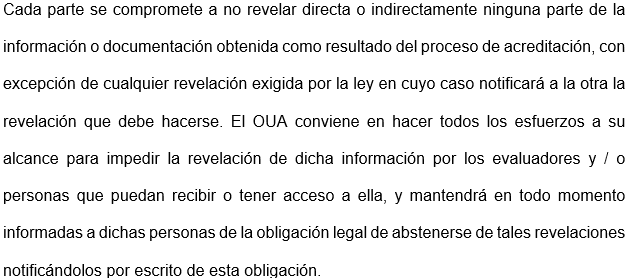 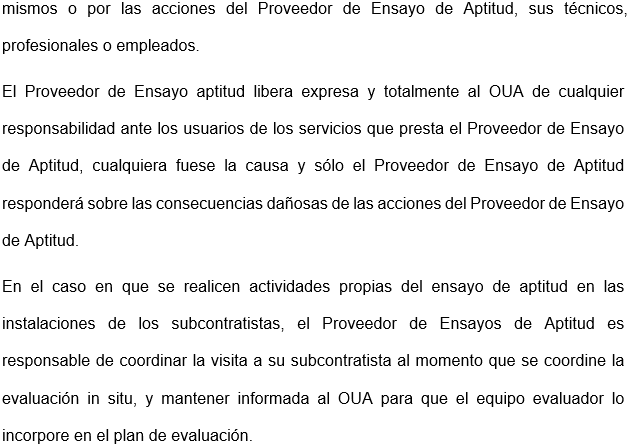 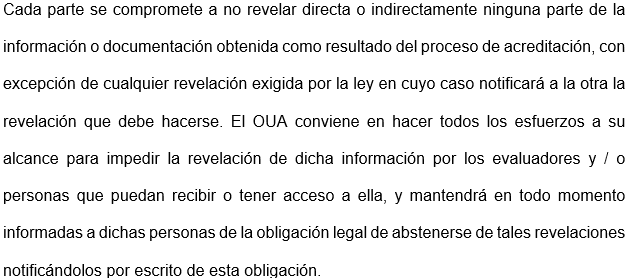           Responsable Legal del Proveedor                                        FirmaPor OUA:Fecha: